Klasa III12.05.2020r.Temat:  Formuła spowiedzi.Dzień dobry. Przesyłam formułę spowiedzi dla dzieci, żeby się jej nauczyły                    i zaliczyły. Przed pierwszą spowiedzią tylko powtórzymy. 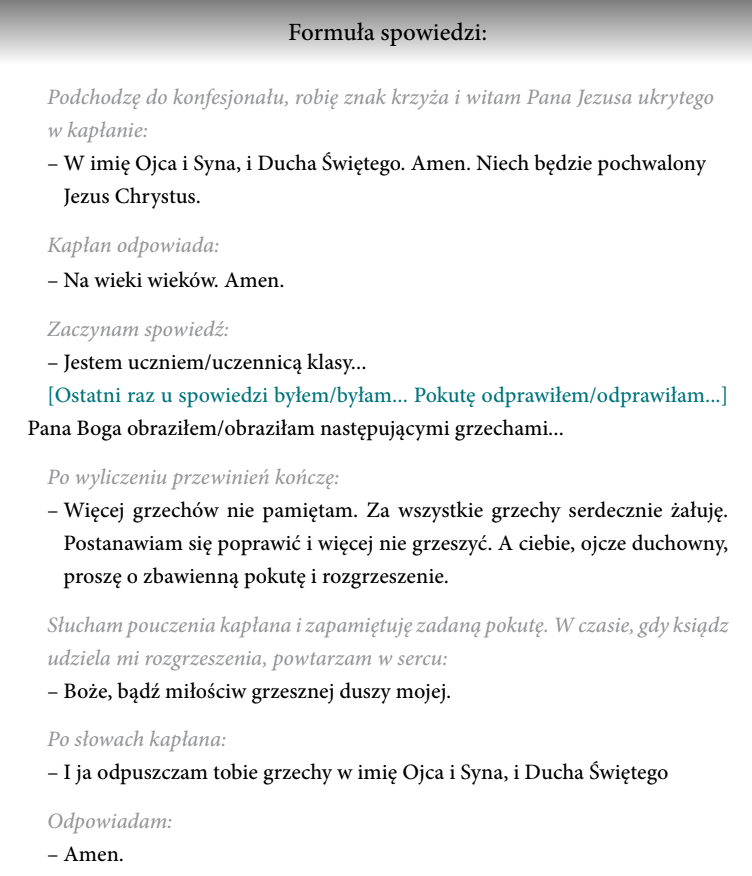 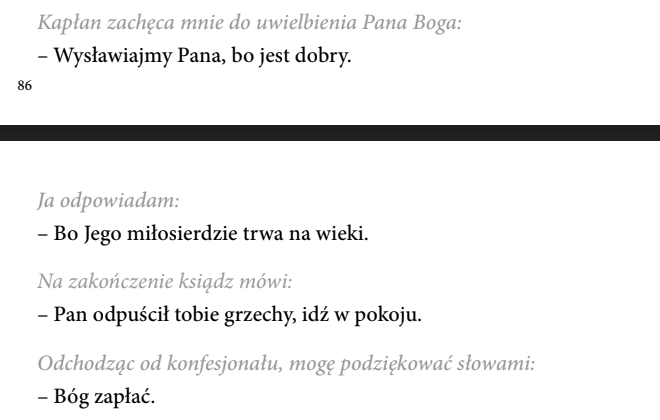 14.05.2020r.Temat: Błogosławieństwo Chrystusa.W zeszycie ćwiczeń, proszę, aby dzieci zrobiły zadanie 2 na str.162 i zadanie 4 na str.164. Proszę o odesłanie zadania ze str.164.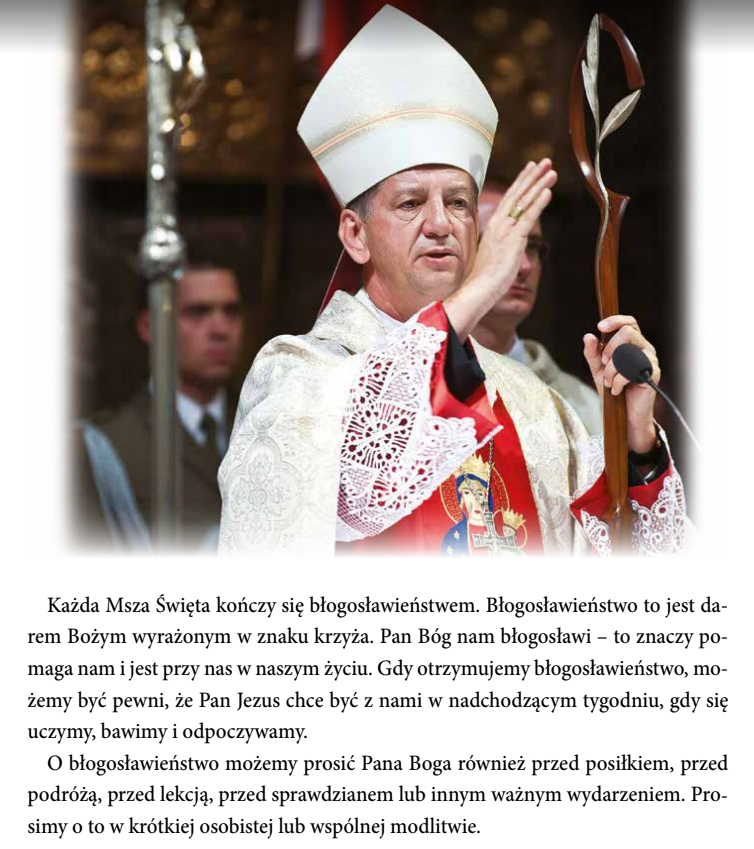 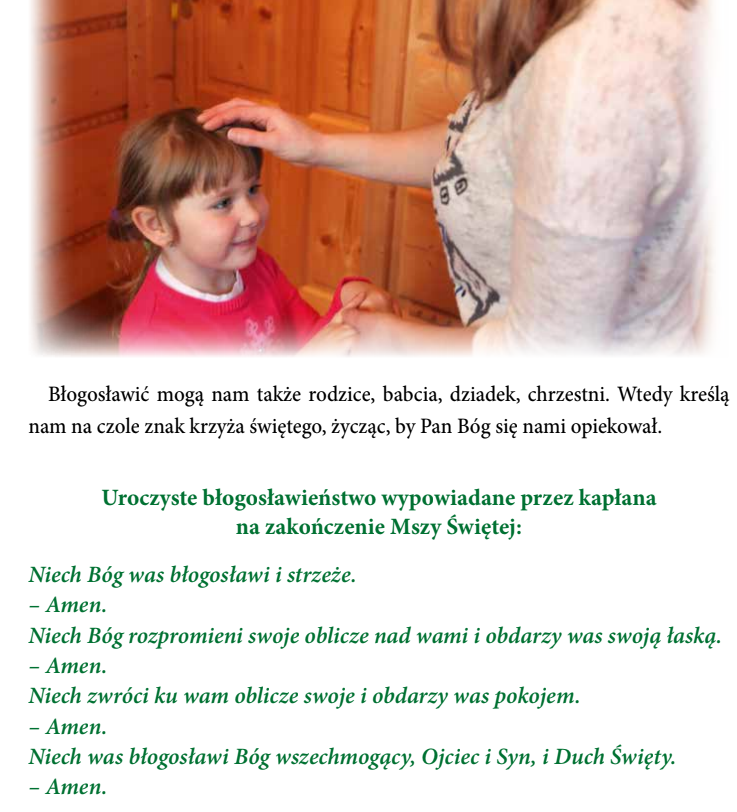 